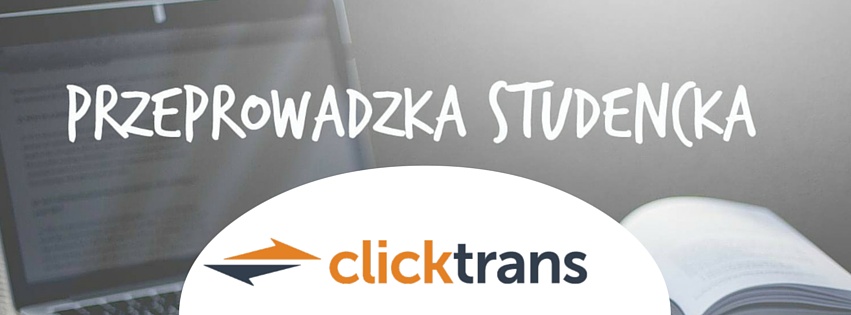 KUCHNIACzajnik elektryczny2 talerze płaskie (duże)2 talerzyki płaskie2 talerze głębokie2 zestawy sztućców:-noże-widelce-łyżki-łyżeczki-widelczyki2 miseczki 1 miska do sałatek2 kubki2 szklankideska do krojenia2 ostre noże (duży i średni)2 garnki (mały i średni)2 patelnie (średnia i duża)Przykrywka do patelniDrewniana łopatkaRondelek SolniczkaPieprzniczkaCukierniczkaChlebakPlastikowe pojemniczki na jedzenie (2 sztuki)Otwieracz do słoikówKorkociąg i otwieracz do butelekZapalniczkaŁAZIENKA2 zestawy ręczników (mały i duży)MydłoŻel pod prysznicPapier toaletowyDezodorantSzczoteczka do zębówPasta do zębów Szczotka do włosówSzlafrokKapcie/klapkiŚrodki czystości:-mop-wiaderko-odkurzaczmiska POKÓJPrześcieradłoPościelKołdraPoduszkaSuszarka do praniaSznurek do suszenia bieliznySpinacze do suszenia bieliznyWorek/kosz na brudne ubraniaLampka biurowaDrukarkaPrzedłużaczNIEZBĘDNIKLaptopPortfelDokumenty i paszportTelefonŁadowarki (do telefonu i laptopa)Karty płatniczeScyzoryk